                                                                                Приложениек решению Совета депутатовХуторского сельского поселенияУвельского муниципального района                                                                                 От «27» июня 2019г. №  19Генеральная схема очистки территории населенных пунктов Хуторского сельского поселения Увельского муниципального районаОснование для разработки генеральной схемыОчистка и уборка территорий населенных пунктов – одно из важнейших мероприятий, направленных на обеспечение экологического и санитарно- эпидемиологического благополучия населения и охраны окружающей среды. Генеральная схема является программным документом, который определяет направление развития данной сферы деятельности на территории Хуторского сельского поселения Увельского муниципального района Челябинской области, дает объективную оценку и возможность принятия руководителями органов местного самоуправления и руководителями специализированных в данной сфере предприятий всех форм собственности, правильных решений в сфере санитарной очистки и обращения с отходами на подведомственных территориях.Область примененияГенеральная схема очистки территорий населенных пунктов Хуторского сельского поселения Увельского муниципального района Челябинской области на 2019-2028 годы определяет мероприятия, объемы работ по всем видам очистки и уборки территорий населенных пунктов, системы и методы сбора и вывоза отходов, целесообразность проектирования, строительства, реконструкции или расширения объектов системы санитарной очистки в границах муниципального образования.Нормативные ссылкиГрадостроительный кодекс Российской Федерации от 29.12.2004 N 190-ФЗ (ред. от 19.12.2016) (с изм. и доп., вступ. в силу с 01.01.2017);Федеральный	закон от 06.10.2003 №	131-ФЗ	«Об общих принципах организации местного самоуправления в Российской Федерации»;Федеральный	закон	от	30	марта	1999	№	52-ФЗ	«О	санитарно- эпидемиологическом благополучии населения»;Федеральный закон от 24 июня 1998 г. № 89-ФЗ «Об отходах производства и потребления»;Постановление   Госстроя    России   от   21   августа   2003    г.   №   152«Методические рекомендации о порядке разработки генеральных схем очистки территорий населенных пунктов Российской Федерации МДК 7-01 2003;СанПиН 42-128-4690-88 «Санитарные правила содержания территорий населенных мест»;Решение Совета депутатов Хуторского сельского поселения Увельского муниципального района Челябинской области от 13мая 2019№17«Об утверждении Правил благоустройства на территории Хуторского сельского поселения Увельского муниципального района Челябинской области»ТерминологияОбозначения и сокращения6. Общие сведенияУвельский район расположен в средней части Челябинской области, занимая площадь земель в границах района административно подчиненной территорией 2298,9. км2, что составляет 3,4% от общей территории области. Расстояние от районного центра п.Увельский до областного центра - города Челябинска - . Увельский район расположен в лесостепной зоне, в водоразделе 3-х рек: Кабанка, Сухарыш, Увелька. На территории района расположено 95 крупных озер, множество мелких озер, кроме того, в районе имеется 20 озер с совершенно разным составом воды и дна.Климат района - континентальный с резкими колебаниями температур. Преобладающее направление ветров - юго-западного и северного направлений. Продолжительность безморозного периода в среднем 137 дней. Количество осадков составляет, в среднем,  в годОсобенности природных условии следующие:- климат - теплый, незначительно засушливый;- рельеф - холмисто-увалистый и прорезан неглубокими долинами рек;- гидрографическая сеть развита сравнительно слабо и представлена реками Увелька, Кабанка, Санарка, Сухарыш; имеется ряд озер, наиболее крупные из них Мышайкуль, Дуванкуль;- леса имеют санитарно-гигиеническое, рекреационное, почвозащитное и лесохозяйственное значение;- нерудные ископаемые представлены формовочными песками, огнеупорными глинами, строительными песками и строительным камнем.Ведущей отраслью района является сельское хозяйство. Располагая 3,2% сельскохозяйственных угодий области, сельскохозяйственные предприятия производят 4,1% зерна, 3,0% молока, 4,75% мяса всех видов от областных показателей.Промышленность представлена горнодобывающей отраслью.В транспортном отношении территория обслуживается железнодорожным и автомобильным транспортом. Через район проходит крупная железнодорожная магистраль Челябинск-Оренбург с грузопассажирской станцией Нижне-Увельская, Упрун, Формачево.По территории проходит автодорога федерального значения А310 «Челябинск – Троицк - граница с Республикой Казахстан» - 34км  и областные автодороги общего пользования общей протяженностью 278,125км.Увельский район граничит: на юге – с землями Троицкого; на востоке – Октябрьского; на западе – Еткульского, Чебаркульского, Пластовского; на севере – Еманжелинского и Еткульского муниципальных районов. Земли Южноуральского городского округа территориально расположены внутри Увельского района.Увельский район состоит из 10 сельских поселений: Увельское, Каменское, Красносельское, Половинское, Рождественское, Хуторское, Петровское, Хомутининское, Мордвиновское, Кичигинское. В районе имеется 41 населенный пункт. Центр Увельского района - п. Увельский.По состоянию на 01.01.2019 года численность населения Увельского района составляет 31,2 тыс. человек. Среднегодовая численность экономически активного населения составляет 12,9 тыс. человек. Численность безработных, зарегистрированных в службе занятости населения, составляет 0,1 тыс. человек. Численность пенсионеров составляет 8,0 тыс. человек.По национальному составу: русские - 29,0 тыс. человек (90%), украинцы - 0,9 тыс. человек (3%), татары -0,5 тыс. человек (2%), белорусы - 0,3 тыс. человек (1%), башкиры - 0,2 тыс. человек (1%), прочие национальности - 1,1 тыс. человек (менее 1 %).Общая площадь земельного фонда Увельского района составляет 229,9 тыс. га, в т.ч. площадь земель сельскохозяйственного назначения - 177,5 тыс. га.Удельный вес промышленных предприятий составляет 71%, предприятий сельского хозяйства 7%, строительных предприятий 4%, торговли и общественного питания 3%, прочей коммерческой деятельности 15%.Хуторское сельское поселение расположено в южной части района. Северная часть Хуторского сельского поселения  проходит по границе с Хомутининским сельским поселением, северо-западная и западная части поселения граничит с Увельским сельским поселением. На юге Хуторское сельское поселение граничит с Троицким районом, на востоке с Рождественским сельским поселением и Троицким районом.Административный центр Хуторского сельского поселения  – с.Хуторка. Расстояние от центра поселения до административного центра Увельского района – п.Увельский – составляет около 19,9 км.С административным центром района п.Хуторский соединен автомобильной дорогой Увельский-Рождественка-Петровское-Малое Шумаково (74 ОПРЗ75К-241) и Марково-Хуторка (74 ОПРЗ75К-243).Численность населения Хуторского сельского поселения  на 2019 год составила 1723 человек .Краткая характеристика поселенияВ	структуру Хуторского сельского поселения входят шесть	населенных пунктов:- с. Хуторка- с. Песчаное- д. Гагарье- д. Марково- д. Вялково- д. НехаевоПо данным отдела статистики, численность населения Хуторского сельского поселения в 2019г. составляет 1723 человек.Таблица 1.1 Распределение постоянного населения по возрастным группам (по населенным пунктам)6.2 Улично – дорожная сеть            Дорожно-транспортная сеть поселения состоит из дорог V категории, предназначенных не для скоростного движения. В таблице 1 приведен перечень и характеристика дорог местного значения. Большинство дорог общего пользования местного значения имеют щебеночное и грунтовое покрытие. Содержание автомобильных дорог осуществляется подрядной организацией по муниципальному контракту. Проверка качества содержания дорог по согласованному графику, в соответствии с установленными критериями.      	Хуторское сельское поселение обладает достаточно развитой автомобильной транспортной сетью и находится относительно недалеко от районного центра п.Увельский, что создаёт оптимальные условия для перемещения сырья и готовых товаров. Отсутствие альтернативных видов транспорта предъявляет большие требования к автомобильным дорогам. Строительства новых автомобильных дорог не производилось более 10 лет. Сохранение автодорожной инфраструктуры осуществлялось только за счет ремонта автодорог с твердым покрытием и автодорог с гравийным покрытием. В условиях ограниченного финансирования дорожных работ с каждым годом увеличивается протяженность дорог требующих ремонта.	Дорожная сеть представлена дорогами межмуниципального и регионального значения Увельский-Рождественка-Петровское-Малое Шумаково (74 ОПРЗ75К-241), протяженностью 50,2км и Марково-Хуторка (74 ОПРЗ75К-243), протяженностью 18,07.	Общая протяжённость внутрипоселковой дорожной сети, стоящей на балансе Хуторского сельского поселения составляет  23,8 км. Общая площадь жилого фонда составляет 38,9 тыс.кв.м, в том числе муниципальный жилой фонд — 2,2 тыс.кв.м Отопление жилого фонда преимущественно централизованное. Имеются 2 (две) газовые котельные, отапливающие социальные объекты и МКД.6.3.  Перечень организаций и	учреждений	расположенных	на территории поселения:1. Администрация Хуторского сельского поселения2. МКОУ «Хуторская ООШ»3.МОУ «Песчанская СОШ»4. МКДОУ «Детский сад № 5»5. МКДОУ «Детский сад № 6»6. МКУК «Хуторская СЦКС»7. Песчанский СДК8. ФАП с.Песчаное9. ЦОВП с.Хуторка10. ООО «Хуторское ЖКХ»11. Библиотека с.Песчаное12. Библиотека с.Хуторка6.4 Данные о технических характеристиках мест (площадок) накопления ТКОНа территории Хуторского сельского поселения имеются 2 площадки для временного хранения ТБО, расположенные: -Адрес: Челябинская область, Увельский район, установлено относительно ориентира, расположенного за пределами участка. Ориентир жилой дом. Участок находится примерно в 1,5 км. от ориентира по направлению на юго-восток, с.Песчаное , ул.Новая д.7. Кадастровый номер 74:21:0403002:279. Площадь: 20000кв.м. Основание свидетельства о государственной регистрации права Управления Федеральной службы государственной регистрации, кадастра и картографии по Челябинской области  74АЕ 276467 от 29.01.2015г.- Адрес: Челябинская область, Увельский район, установлено относительно ориентира, расположенного за пределами участка. Ориентир с.Хуторка. Участок находится примерно в 1000м. от ориентира по направлению на северо-восток. Кадастровый номер 74:21:0403003:247. Площадь: 40000кв.м. Основание свидетельства о государственной регистрации права Управления Федеральной службы государственной регистрации, кадастра и картографии по Челябинской области  74АЕ 276468 от 29.01.2015г.Согласно правил благоустройства, утвержденные Советом депутатов Хуторского сельского поселения № 17 от 13.05.2019г. санитарная очистка прилегающих территорий возлагается на администрацию Хуторского сельского поселения в соответствии с картами-схемами.6.5. Организации осуществляющие сбор и вывоз ТКО на территории поселенияВывоз жидких бытовых отходов осуществляют индивидуальные предприниматели ассенизационной машиной, емкость 4,0 куб.м по предварительным заявкам.Вывоз жидких бытовых отходов осуществляют индивидуальные предприниматели ассенизационной машиной, емкость 4,0 куб.м по предварительным заявкам.Бытовые отходыотходы	потребления,	образующиеся	в	бытовых условиях	в	результате	жизнедеятельностинаселенияВид отходовсовокупность		отходов,	которые	имеют	общие признаки	в		соответствии		с	системойклассификации отходовВторичныематериальные ресурсы (вторсырье)отходы потребления, которые используются вместопервичного сырья для производства продукции, выполнения работ или получения энергииГенеральная схема очистки территории муниципальногообразованиямуниципальный нормативный правовой акт, определяющий и обеспечивающий организацию рациональной системы сбора, регулярного удаления, размещения, а также методов сбора, необходимое количество спецмашин, механизмов, оборудования и инвентаря для системы очистки и уборки территорий населенных пунктов, целесообразность строительства, реконструкцииили рекультивации объектов размещения или переработки отходовКоммунальные отходыотходы от домовладений, включая ЖБО, отходы, образующиеся в офисах, торговых предприятиях, мелких промышленных объектах, школах, больницах, других муниципальных учреждениях идругих объектах сельской инфраструктурыНесанкционированныетерритория	для	размещения	промышленных	исвалки отходовбытовых	отходов,		эксплуатируемая	без согласования		с	исполнительной	властью,эксплуатируемая с отклонениями от требований санитарно-эпидемиологического надзораОбращение	с отходамидеятельность, в процессе которой образуются отходы, а также деятельность по сбору, использованию,	обезвреживанию,транспортированию, размещению отходовОтходыостатки продуктов или дополнительный продукт, образующиеся в процессе или завершении определенной деятельности и не используемые внепосредственной связи с этой деятельностьюРазмещение отходовхранение и захоронение отходовСбор отходовлюбая операция, являющаяся подготовительной ктранспортировке или размещению отходовСвалкаместонахождение отходов, использование которыхв течение обозримого срока не предполагаетсяСвойства отходовкачественная	определенность	отходов рассматриваемого вида, соответствующая данному промежутку времени и проявляющаяся как способность этих отходов к известной смене состояний или пребыванию в известном состоянииза этот промежуток времениТвердые	и	жидкие бытовые отходыотходы, образующиеся в результате жизнедеятельности населения (приготовление пищи, упаковка товаров, уборка и текущий ремонт жилых помещений, крупногабаритные предметы домашнего обихода, бытовая техника, товары и продукция, утратившие свои потребительскиесвойства, фекальные отходы нецентрализованной канализации и др.)Генеральная схема очистки территории населенных пунктов муниципального	Образования Хуторское сельское поселениеГенеральная схемаТвердые комунальные отходыТКОКрупногабаритные отходыКГОПоложение Хуторского сельского поселения  в системе расселения Увельского района.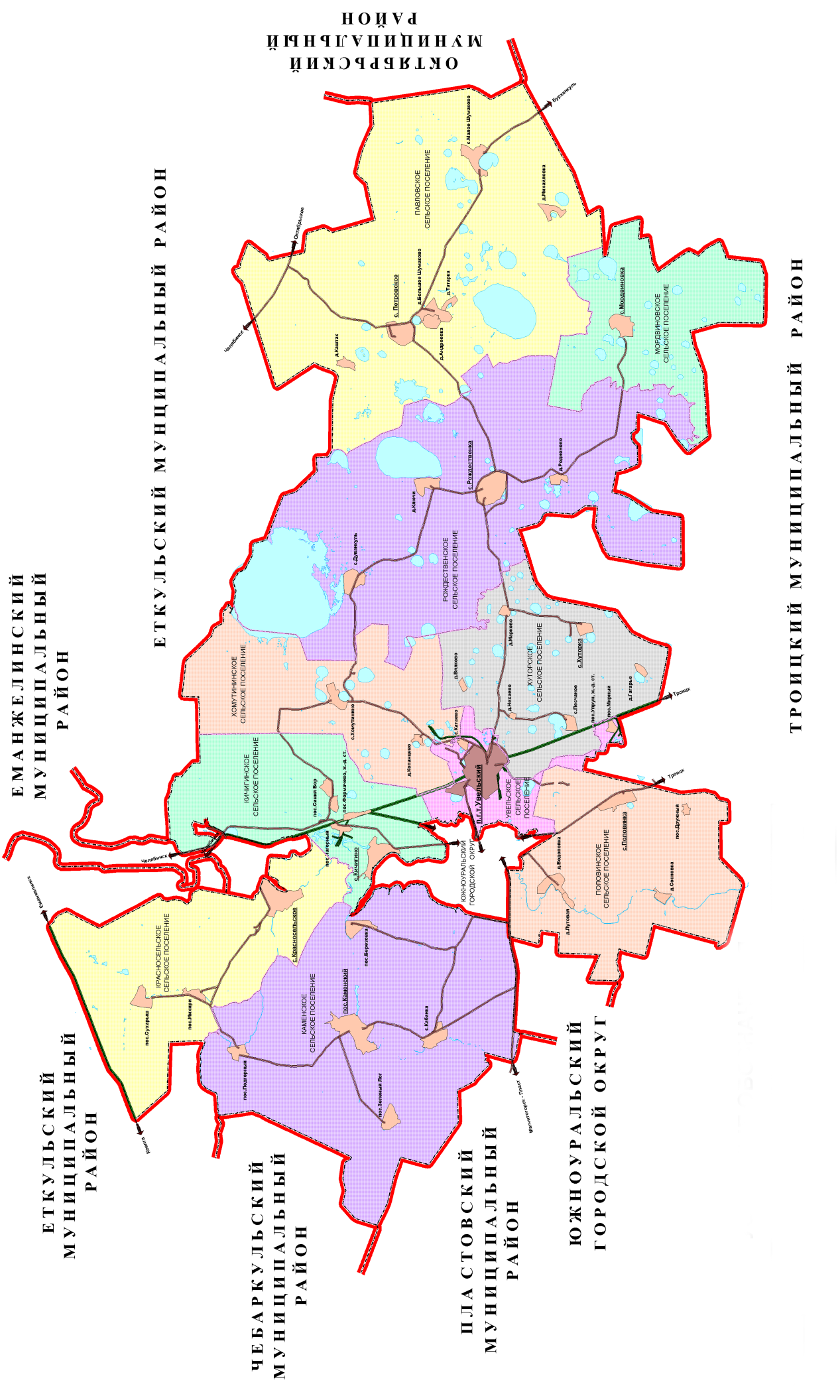 с.ПесчаноемужчиныженщинывсегоДо трудоспособного возраста96118214В т.ч. 15-18 лет182312Трудоспособного возраста248202450Старше трудоспособного возраста57122179Итого:401442843с.ХуторкаДо трудоспособного возраста8986175В т.ч. 15-18 лет171431Трудоспособного возраста190168358Старше трудоспособного возраста71119190Итого:350373723д.ВялковоДо трудоспособного возраста235В т.ч. 15-18 лет101Трудоспособного возраста151025Старше трудоспособного возраста156Итого:181536д.НехаевоДо трудоспособного возраста5712В т.ч. 15-18 лет134Трудоспособного возраста9918Старше трудоспособного возраста246Итого:162036д.ГагарьеДо трудоспособного возраста639В т.ч. 15-18 лет202Трудоспособного возраста171431Старше трудоспособного возраста41115Итого:272855д.МарковоДо трудоспособного возраста022В т.ч. 15-18 лет022Трудоспособного возраста11617Старше трудоспособного возраста3811Итого:141630Данные о нахождении мест (площадок) накопления ТКОДанные о нахождении мест (площадок) накопления ТКОДанные о технических характеристиках мест (площадок) накопления ТКОДанные о технических характеристиках мест (площадок) накопления ТКОДанные о технических характеристиках мест (площадок) накопления ТКОДанные о технических характеристиках мест (площадок) накопления ТКОДанные о технических характеристиках мест (площадок) накопления ТКОДанные о технических характеристиках мест (площадок) накопления ТКОДанные об источниках образования ТКОАдрес местонахожденияГеографические координатыКоличество контейнеров/бункеров, штПланируемое количество/бункеров, штОбъем, м3Вид покрытияОграждение, да/нетПлощадь, м2Площадь, м223567891012 с. Хуторка ул. Молодежная 1254.37341, 61.526273/02/10,75/8бетонда7,2ул.Молодежная д.12; ул.Новая д.1, 3, 5, 7, 9, 11 ; ул.Лесная д.1, 3, 5с. Хуторка ул. Новая 2654.37493, 61.529983/02/10,75/8бетонда7,2 ул.Новая д.2, 4, 6, 8, 10, 12, 14, 16, 18, 20,22,24,26;  ул.Лесная д.4 по д.30; ул.Восточная д.12 по д.18; с. Хуторка ул. Молодежная 754.37303, 61.524563/02/10,75/8бетонда7,2ул. Молодежная  д.7, д.9, ул.Овчинникова д.25 по д.53; с. Хуторка ул. Победы, 11а54.36943, 61.528313/02/10,75/8бетонда7,2ул.Победы д.12 по д.20;  ул.1 Мая д.1 по д.8; ул.Набережная д.1 по д.8; ул.Овчинникова с д.19 по д.23с. Хуторка ул. Молодежная 354.37199, 61.526133/02/10,75/8бетонда7,2ул. Молодежная д.2, д.5,  пер.Солнечный д.1 по д.8, администрация ХСП, Дом Культуры, ИП Бердюгин И.Н., магазин "Добрый", магазин "Копеечка", Хуторская ООШс. Хуторка ул. 8 Марта напротив    д. 1054.37095, 61.528833/02/10,75/8бетонда7,2ул.8 Марта д.6 по д.18; ул.Набережная д.1 по д.8; ул.Мира с д.12 по д.26с. Хуторка ул. Победы напротив    д. 254.37130, 61,532663/02/10,75/8бетонда7,2ул.Победы д.1 по д.12; ул.Восточная д.1 по д.10; ул.8 Марта д.1 по д.6; ул.Мира с д.1 по д.10с. Хуторка ул. Овчинникова, 1254.36843, 61.527773/02/10,75/8бетонда7,2ул.Овчинникова д.1 по д.19, ул.1 Мая, ул.Набережнаяс. Песчаное ул. Центральная 3854.38424, 61.428833/02/10,75/8бетонда7,2ул.Зеленая д.1 по д.10, ул.Набережная д.1 по д.19; ул.Школьная д.22 - 50, ул.Центральная д.15 по д.25; Песчанская библиотека, Дом Культуры, магазин ИП Давыдов, магазин ИП Суббота, ул.Мира д.1 по д.10с. Песчаное ул. Молодежная 854.37974, 61.421083/02/10,75/8бетонда7,2ул.Молодежная  д.1 по 10; ул.Советская д.1 по д.10; ул.Луговая д.1 по д.7; ул.Токовая д.1 по 11; ул.70 лет Октября д.1 по д.15; ул.Саяпова д.1 по д.12; ул.Центральная д.17 по д.38; ул.Светлая д.1 по д.8; ул.Лесная д.10,12с. Песчаное ул. Зеленая, 554.38152, 61.416093/02/10,75/8бетонда7,2ул. Зеленая, 1-10, ул. Набережная, 1-11, ул. Мира, 2-10, ул. Школьная, 31-50, ул. Центральная, 20-25с. Песчаное ул. Саяпова, 2А54.38278,61.428653/02/10,75/8бетонда7,2ул. Саяпова, 1-12, ул. 70 лет Октября, 9-15, ул. Токовая, 1-10, ул. Лесная, 1-12с. Песчаное ул. Колхозная, 3Б54.37893, 61.417053/02/10,75/8бетонда7,2ул.Школьная д.1 по д.21, ул.Школьная д.1а по д.15а; ул.Новая д.1 по д.8; ул.Колхозная д.3-б, д.5, д.7с. Песчаное ул. Школьная, 33 А54.38107, 61.413363/02/10,75/8бетонда7,2ул. Школьная, 13А-23с. Песчаное ул. Школьная 854.37849, 61.414293/02/10,75/8бетонда7,2ул.Школьная д.1 по д.21, ул.Школьная д.1а по д.15а; ул.Новая д.1 по д.8; ул.Колхозная д.3-б, д.5, д.7д. Марково ул. Мира 754.427443, 61.5500523/0-0,75/8бетонда7,2ул. Мира д.1 по д.18д. Марково ул. Мира 2354.426590, 61.5427833/0-0,75бетонда7,2ул. Мира д.19 по д.37д. Нехаево ул. Центральная (пустырь)54.420925, 61.4253493/0-0,75/8бетонда7,2ул.Центральня д.1 по д.25;                           ул.Дачная д.1 по д.15д. Гагарье ул. Лесная 25 (напротив)54.332966, 61.4850663/0-0,75/8бетонда7,2ул.Лесная д.1 по д.49д. Вялково ул. Центральная (автобусная остановка)54.456719, 61.4578393/0-0,75/8бетонда7,2ул.Центральня д.1 по д.10; ул.Лесная д.1 по д.13; ул.Набережная д.23, 24, 26, 33; пер.Озерный д.30, 31                          Наименование организацииПериодичность вывоза ТКОООО ЦКС3  раза в неделю (понедельник, среда, пятница)